1. ПОЯСНИТЕЛЬНАЯ ЗАПИСКА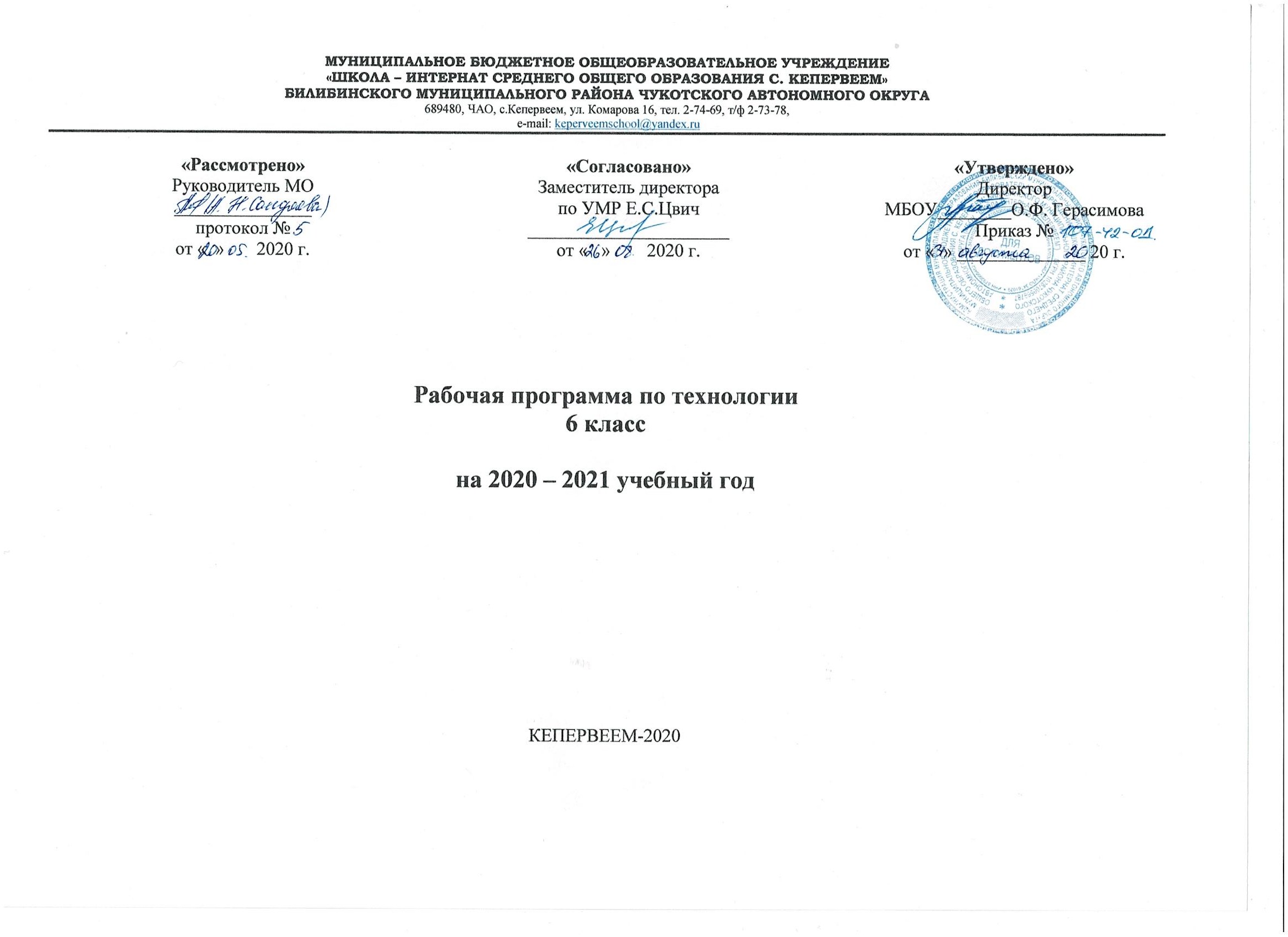 Рабочая программа основного общего образования по предмету «Технология» для 6-х классов составлена на основе Фундаментального ядра содержания общего образования и Требований к результатам освоения основной общеобразовательной программы основного общего образования, представленных в Федеральном государственном образовательном стандарте общего образования второго поколения.    Данная рабочая программа составлена на основе следующих нормативных документах:Федеральный закон Российской Федерации от 29 декабря 2012 г. N 273-ФЗ «Об образовании в Российской Федерации» Федеральный государственный образовательный стандарт основного общего образования(утвержден приказом Минобрнауки России от 17 декабря 2010 г. № 1897) СанПиН 2.4.2.2821-10 Санитарно-эпидемиологические требования к условиям и организации обучения в общеобразовательных учреждениях Письмо Министерства образования и науки РФ от 24 ноября 2011 г. № МД-1552/03 «Об оснащении общеобразовательных учреждений учебным и учебно-лабораторным оборудованием» Авторская программа по предмету «Технология» для учащихся  5-8 классы А.Т. Тищенко, Н.В. Синица. — М.: Вентана-Граф, 2015.Примерная программа по учебным предметам. Технология 5-9классы.М.: Просвещение, 2015 год (стандарты второго поколения);Учебник. Тищенко, А. Т. Технология. Индустриальные технологии. 6 класс : учебник для учащихся общеобразовательных учреждений / А. Т. Тищенко, В. Д. Симоненко. – М. : Вентана-Граф, 2015.Федеральный перечень учебников, рекомендованных (допущенных) к использованию в образовательном процессе в образовательных учрежденияхУчебный  предмет  «Технология»  является  необходимым компонентом  общего  образования  школьников.  Его  содержание предоставляет  обучающимся  возможность  войти  в  мир  искусственной,  созданной  людьми  среды  техники  и  технологий,  называемой  техносферой  и  являющейся  главной  составляющей окружающей  человека  действительности. Основными целями изучения учебного предмета «Технология» в системе основного общего образования являются:формирование представлений о составляющих техносферы, современном производстве и распространенных в нем технологиях;освоение технологического подхода как универсального алгоритма преобразующей и созидательной деятельности;формирование представлений о технологической культуре производства, развитие культуры труда подрастающего поколения на основе включения обучающихся в разнообразные виды технологической деятельности по созданию личностно или общественно значимых продуктов труда;овладение необходимыми в повседневной жизни базовыми (безопасными) приемами ручного и механизированного труда с использованием распространенных инструментов, механизмов, машин, способами управления отдельными видами бытовой техники;овладение общетрудовыми и специальными умениями, необходимыми для проектирования и создания продуктов труда, ведения домашнего хозяйства;развитие у обучающихся познавательных интересов, технического мышления, пространственного воображения, интеллектуальных, творческих, коммуникативных и организаторских способностей;формирование у обучающихся опыта самостоятельной проектно-исследовательской деятельности;воспитание трудолюбия, бережливости, аккуратности, целеустремленности, предприимчивости, ответственности за результаты своей деятельности, уважительного отношения к людям различных профессий и результатам их труда; воспитание гражданских и патриотических качеств личности;профессиональное самоопределение школьников в условиях рынка труда, формирование гуманистически и прагматически ориентированного мировоззрения, социально обоснованных ценностных ориентаций.2. ОБЩАЯ ХАРАТЕРИСТИКА УЧЕБНОГО ПРЕДМЕТАОбучение школьников технологии строится на основе освоения конкретных процессов преобразования и использования материалов, энергии, информации, объектов природной и социальной среды.Предмет «Технология» является необходимым компонентом общего образования школьников. Его содержание предоставляет молодым людям возможность бесконфликтно войти в мир искусственной, созданной людьми среды техники и технологий, которая называется техносферой и является главной составляющей окружающей человека действительности. Изучение предметной области «Технология» должно обеспечить: – развитие инновационной творческой деятельности обучающихся в процессе решения прикладных учебных задач;– активное использование знаний, полученных при изучении других учебных предметов, и сформированных универсальных учебных действий;– совершенствование умений выполнения учебно-исследовательской и проектной деятельности;– формирование представлений о социальных и этических аспектах научно-технического прогресса;– формирование способности придавать экологическую направленность любой деятельности, проекту; демонстрировать экологическое мышление в разных формах деятельности.Содержание программы по технологии предусматривается освоение материала по следующим сквозным образовательным линиям:•  технологическая культура производства;•  распространенные технологии современного производства;•  культура, эргономика и эстетика труда;•  получение, обработка, хранение и использование технической и технологической информации;•  основы черчения, графики, дизайна;•  элементы домашней и прикладной экономики, предпринимательства;•  знакомство с миром профессий, выбор учащимися жизненных, профессиональных планов;•  влияние технологических процессов на окружающую среду и здоровье человека;•  методы технической, творческой, проектной деятельности;•  история, перспективы и социальные последствия развития технологии и техники.     В результате изучения технологии обучающиеся ознакомятся:•  с предметами потребления, потребительной стоимостью продукта труда, материальным изделием или нематериальной услугой, дизайном, проектом, конструкцией;•  механизацией труда и автоматизацией производства; технологической культурой производства;•  информационными технологиями в производстве и сфере услуг; перспективными технологиями;•  функциональными и стоимостными характеристиками предметов труда и технологий; себестоимостью продукции; экономией сырья, энергии, труда;•  производительностью труда; реализацией продукции;•  рекламой, ценой, налогом, доходом и прибылью; предпринимательской деятельностью; бюджетом семьи;•  экологичностью технологий производства;•  экологическими требованиями к технологиям производства (безотходные технологии, утилизация и рациональное использование отходов; социальные последствия применения технологий);•  устройством, сборкой, управлением и обслуживанием доступных и посильных технико-технологических средств производства (приборов, аппаратов, станков, машин, механизмов, инструментов);•  понятием о научной организации труда, средствах и методах обеспечения безопасности труда; •  культурой труда; технологической дисциплиной; этикой общения на производстве;овладеют:•  навыками  созидательной,  преобразующей,  творческой   деятельности;•  навыками чтения и составления технической и технологической документации, измерения параметров технологического процесса и продукта труда, выбора, моделирования, конструирования, проектирования объекта труда и технологии с использованием компьютера;•  основными методами и средствами преобразования и использования материалов, энергии и информации, объектов социальной и природной среды;•  умением распознавать и оценивать свойства конструкционных и природных поделочных материалов;•  умением ориентироваться в назначении, применении ручных инструментов и приспособлений;•  навыками подготовки, организации и планирования трудовой деятельности на рабочем месте; соблюдения культуры труда;•  навыками организации рабочего места;•  умением соотносить с личными потребностями и особенностями требования, предъявляемые различными массовыми профессиями к подготовке и личным качествам человека.Все разделы программы содержат основные теоретические сведения  и лабораторно-практические и практические работы. Основная  форма обучения  учебно–практическая деятельность. Приоритетными методами являются  упражнения, лабораторно-практические и практические работы. При  этом предполагается, что перед выполнением практических работ школьники должны освоить необходимый минимум материала.  Ведущей структурной моделью для организации занятий по технологии является комбинированный урок. Программой предусмотрено выполнение обучающимися в каждом учебном году творческого проекта. Соответствующая тема по учебному плану программы предполагается в конце каждого года обучения. Учитель помогает ученикам выбрать проект для творческого проектирования, с учётом возрастных особенностей школьников.Обучение технологии предполагает широкое использование межпредметных связей.  Это связи с алгеброй и геометрией при проведении расчетных операций и графических построений: с химией при изучении свойств конструкционных и текстильных материалов, пищевых продуктов; с физикой при изучении механических характеристик материалов, устройства и принципов работы машин, механизмов приборов, видов современных технологий; с историей и искусством при изучении технологий художественно-прикладной обработки материалов.Формы организации учебного процесса:– сбалансированное соединение традиционных и новых методов обучения, форм уроков: комбинированных, обобщающих уроков; а также нетрадиционных форм уроков: интегрированных, практических занятий, уроков проектной деятельности и др.;– используется фронтальная, групповая, индивидуальная работа, работа в парах; осуществляется взаимосвязь коллективной (аудиторной) и самостоятельной работы обучающихся.Формы и средства контроля (система контролирующих материалов для оценки освоения школьниками планируемого содержания).Текущий и итоговый контроль осуществляется в форме практических и лабораторно-практических работ, творческих проектов. В программе предусмотрено 12 часов для осуществления проектной деятельности учащихся. На защиту итоговых проектов обучающихся 6 класса в программе предусмотрено по 2 часа.3. ОПИСАНИЕ МЕСТА УЧЕБНОГО ПРЕДМЕТА В УЧЕБНОМ ПЛАНЕУчебный предмет «Технология» является необходимым компонентом общего образования школьников. Его содержание предоставляет обучающимся возможность войти в мир  искусственной созданной людьми среды техники технологии, которая называется техносферой и является главной составляющей окружающей человека действительности. Искусственная среда — техносфера — опосредует взаимодействие людей друг с другом, со сферой природы и с социумом. Согласно учебному плану ОУ рабочая программа для 6 класса предусматривает обучение предмету «Технология» в объёме 2 часа в неделю, 70 часов в год, С учётом общих требований федерального государственного образовательного стандарта основного общего образования второго поколения изучение предметной области «Технология» должно обеспечить:- развитие инновационной творческой деятельности обучающихся в процессе расширения прикладных учебных задач;- активное использование знаний, полученных при изучении других учебных предметов, и сформированных универсальных учебных действий;- совершенствование умений осуществлять учебно-исследовательскую и проектную деятельность;- формирование представление о социальных и этических аспектах научно-технического процесса;- формирование способности придавать экологическую направленность любой деятельности, проекту; демонстрировать экологическое мышление в разных формах деятельности.4.ЛИЧНОСТНЫЕ, МЕТАПРЕДМЕТНЫЕ И ПРЕДМЕТНЫЕ РЕЗУЛЬТАТЫ ОСВОЕНИЯ УЧЕБНОГО ПРЕДМЕТА «ТЕХНОЛОГИЯ»Изучении технологии в основной школе обеспечивается достижение личностных, метапредметных и предметных результатов.Личностные результаты освоения обучающимися предмета «Технология» в основной школе:формирование целостного мировоззрения, соответствующего современному уровню развития науки и общественной практики; проявление познавательной активности в области предметной технологической деятельности;формирование ответственного отношения к учению, готовности и способности обучающихся к саморазвитию и самообразованию на основе мотивации к обучению и познанию; овладение элементами организации умственного и физического труда;самооценка умственных и физических способностей при трудовой деятельности в различных сферах с позиций будущей социализации и стратификации;развитие трудолюбия и ответственности за результаты своей деятельности; выражение желания учиться для удовлетворения перспективных потребностей;осознанный выбор и построение дальнейшей индивидуальной траектории образования на базе осознанного ориентирования в мире профессий и профессиональных предпочтений с учётом устойчивых познавательных интересов, а также на основе формирования уважительного отношения к труду;становление самоопределения в выбранной сфере будущей профессиональной деятельности, планирование образовательной и профессиональной карьеры, осознание необходимости общественно полезного труда как условия безопасной и эффективной социализации;формирование коммуникативной компетентности в общении и сотрудничестве со сверстниками; умение общаться при коллективном выполнении работ или проектов с учётом общности интересов и возможностей членов трудового коллектива;проявление технико-технологического и экономического мышления при организации своей деятельности;самооценка готовности к предпринимательской деятельности в сфере технологий, к рациональному ведению домашнего хозяйства;формирование основ экологической культуры, соответствующей современному уровню экологического мышления; бережное отношение к природным и хозяйственным ресурсам;развитие эстетического сознания через освоение художественного наследия народов России и мира, творческой деятельности эстетического характера; формирование индивидуально-личностных позиций учащихся.Метапредметные результаты освоения обучающими- я предмета «Технология» в основной школе:самостоятельное определение цели своего обучения, постановка и формулировка для себя новых задач в учёбе и познавательной деятельности;алгоритмизированное планирование процесса познавательно-трудовой деятельности;определение адекватных имеющимся организационным и материально-техническим условиям способов решения учебной или трудовой задачи на основе заданных алгоритмов;комбинирование известных алгоритмов технического и технологического творчества в ситуациях, не предполагающих стандартного применения одного из них; поиск новых решений возникшей технической или организационной проблемы;выявление потребностей, проектирование и создание объектов, имеющих потребительную стоимость; самостоятельная организация и выполнение различных творческих работ по созданию изделий и продуктов;виртуальное и натурное моделирование технических объектов, продуктов и технологических процессов; проявление инновационного подхода к решению учебных и практических задач в процессе моделирования изделия или технологического процесса;осознанное использование речевых средств в соответствии с задачей коммуникации для выражения своих чувств, мыслей и потребностей; планирование и регуляция своей деятельности; подбор аргументов, формулирование выводов по обоснованию технико-технологического и организационного решения; отражение в устной или письменной форме результатов своей деятельности;формирование и развитие компетентности в области использования информационно-коммуникационных технологий (ИКТ); выбор для решения познавательных и коммуникативных задач различных источников информации, включая энциклопедии, словари, интернет-ресурсы и другие базы данных;организация учебного сотрудничества и совместной деятельности с учителем и сверстниками; согласование и координация совместной познавательно-трудовой деятельности с другими её участниками; объективное оценивание вклада своей познавательно-трудовой деятельности в решение общих задач коллектива;оценивание правильности выполнения учебной задачи, собственных возможностей её решения; диагностика результатов познавательно-трудовой деятельности по принятым критериям и показателям; обоснование путей и средств устранения ошибок или разрешения противоречий в выполняемых технологических процессах;соблюдение норм и правил безопасности познавательно- трудовой деятельности и созидательного труда; соблюдение норм и правил культуры труда в соответствии с технологической культурой производства;оценивание своей познавательно-трудовой деятельности с точки зрения нравственных, правовых норм, эстетических ценностей по принятым в обществе и коллективе требованиям и принципам;формирование и развитие экологического мышления, умение применять его в познавательной, коммуникативной, социальной практике и профессиональной ориентации.Предметные результаты освоения учащимися предмета «Технология» в основной школе: в познавательной сфере:осознание роли техники и технологий для прогрессивного развития общества; формирование целостного представления о техносфере, сущности технологической культуры и культуры труда; классификация видов и назначения методов получения и преобразования материалов, энергии, информации, природных объектов, а также соответствующих технологий промышленного производства; ориентация в имеющихся и возможных средствах и технологиях создания объектов труда;практическое освоение обучающимися основ проекгно-исследовательской деятельности; проведение наблюдений и экспериментов под руководством учителя; объяснение явлений, процессов и связей, выявляемых в ходе исследований;уяснение социальных и экологических последствий развития технологий промышленного и сельскохозяйственного производства, энергетики и транспорта; распознавание видов, назначения материалов, инструментов и оборудования, применяемого в технологических процессах; оценка технологических свойств сырья, материалов и областей их применения;развитие умений применять технологии представления, преобразования и использования информации, оценивать возможности и области применения средств и инструментов ИКТ в современном производстве или сфере обслуживания, рациональное использование учебной и дополнительной технической и технологической информации для проектирования и создания объектов труда;овладение средствами и формами графического отображения объектов или процессов, правилами выполнения графической документации, овладение методами чтения технической, технологической и инструктивной информации;формирование умений устанавливать взаимосвязь знаний по разным учебным предметам для решения прикладных учебных задач; применение общенаучных знаний по предметам естественно-математического цикла в процессе подготовки и осуществления технологических процессов для обоснования и аргументации рациональности деятельности; применение элементов экономики при обосновании технологий и проектов;овладение алгоритмами и методами решения организационных и технико-технологических задач; овладение элементами научной организации труда, формами деятельности, соответствующими культуре труда и технологической культуре производства; в трудовой сфере:планирование технологического процесса и процесса труда; подбор материалов с учётом характера объекта труда и технологии; подбор инструментов, приспособлений и оборудования с учётом требований технологии и материально- энергетических ресурсов;овладение методами учебно-исследовательской и проектной деятельности, решения творческих задач, моделирования, конструирования; проектирование последовательности операций и составление операционной карты работ;выполнение технологических операций с соблюдением установленных норм, стандартов, ограничений; соблюдение трудовой и технологической дисциплины; соблюдение норм и правил безопасного труда, пожарной безопасности, правил санитарии и гигиены;выбор средств и видов представления технической и технологической информации в соответствии с коммуникативной задачей, сферой и ситуацией общения;контроль промежуточных и конечных результатов труда по установленным критериям и показателям с использованием контрольных и измерительных инструментов; выявление допущенных ошибок в процессе груда и обоснование способов их исправления;документирование результатов труда и проектной деятельности; расчёт себестоимости продукта труда; примерная экономическая оценка возможной прибыли с учётом сложившейся ситуации на рынке товаров и услуг;в мотивационной сфере:- оценивание своей способности к труду в конкретной предметной деятельности; осознание ответственности за качество результатов труда;согласование своих потребностей и требований с потребностями и требованиями других участников познавательно- трудовой деятельности;формирование представлений о мире профессий, связанных с изучаемыми технологиями, их востребованности на рынке труда; направленное продвижение к выбору профиля технологической подготовки в старших классах полной средней школы или будущей профессии в учреждениях начального профессионального или среднего специального образования;выраженная готовность к труду в сфере материального производства или сфере услуг; оценивание своей способности и готовности к предпринимательской деятельности;стремление к экономии и бережливости в расходовании времени, материалов, денежных средств, груда; наличие экологической культуры при обосновании объекта труда и выполнении работ;в эстетической сфере:овладение методами эстетического оформления изделий, обеспечения сохранности продуктов труда, дизайнерского проектирования изделий; разработка варианта рекламы выполненного объекта или результата труда;рациональное и эстетическое оснащение рабочего места с учётом требований эргономики и элементов научной организации труда;умение выражать себя в доступных видах и формах художественно-прикладного творчества; художественное оформление объекта труда и оптимальное планирование работ;рациональный выбор рабочего костюма и опрятное содержание рабочей одежды;участие в оформлении класса и школы, озеленении пришкольного участка, стремление внести красоту в домашний быт;в коммуникативной сфере:практическое освоение умений, составляющих основу коммуникативной компетентности: действовать с учётом позиции другого и уметь согласовывать свои действия; устанавливать и поддерживать необходимые контакты с другими людьми; удовлетворительно владеть нормами и техникой общения; определять цели коммуникации, оценивать ситуацию, учитывать намерения и способы коммуникации партнёра, выбирать адекватные стратегии коммуникации;установление рабочих отношений в группе для выполнения практической работы или проекта, эффективное сотрудничество и способствование эффективной кооперации; интегрирование в группу сверстников и построение продуктивного взаимодействия со сверстниками и учителями;сравнение разных точек зрения перед принятием решения и осуществлением выбора; аргументирование своей точки зрения, отстаивание в споре своей позиции невраждебным для оппонентов образом;адекватное использование речевых средств для решения различных коммуникативных задач; овладение устной и письменной речью; построение монологических контекстных высказываний; публичная презентация и защита проекта изделия, продукта труда или услуги; в физиолого-психологической сфере:развитие моторики и координации движений рук при работе с ручными инструментами и выполнении операций с помощью машин и механизмов; достижение необходимой точности движений при выполнении различных технологических операций;соблюдение необходимой величины усилий, прикладываемых к инструментам, с учётом технологических требований;сочетание образного и логического мышления в проектной деятельности.5.СОДЕРЖАИЕ УЧЕБНОГО ПРЕДМЕТА «ТЕХНОЛОГИЯ» Рабочая  программа, составлена с  целью учета интересов учащихся и  возможностей конкретного образовательного учреждения, имеет  направление «Индустриальные технологии» и  включает следующие разделы: «Технология обработки конструкционных материалов», «Технологии домашнего хозяйства», «Технологии исследовательской и опытнической деятельности». Основным видом деятельности учащихся, изучающих предмет «Технология» по направлению «Индустриальные технологии», является проектная деятельность. Учащиеся выполняют два творческих проекта в рамках содержания разделов программы: «Технология обработки конструкционных материалов», «Технологии домашнего хозяйства», а к концу учебного года — комплексный творческий проект, объединяющий проекты, выполненные по каждому разделу. При организации творческой, проектной деятельности обучающихся необходимо акцентировать их внимание на потребительском назначении и стоимости продукта труда – изделия, которое они выбирают в качестве объекта проектирования и изготовления. Учитель должен помочь школьникам выбрать такой объект для творческого проектирования (в соответствии с имеющимися возможностями), который обеспечил бы охват максимума рекомендуемых в программе для освоения технологических операций. При этом необходимо, чтобы объект был посильным для школьников соответствующего возраста. Шестикласснику можно предложить и другие варианты творческих проектов:•  из древесины и поделочных материалов: предметы обихода и интерьера (подставки под горячую посуду, разделочные доски, домики для птиц, декоративные панно, вешалки для одежды, рамки для фотографий), модели автомобилей, судов и самолётов, раздаточные материалы для учебных занятий;•  из металлов и искусственных материалов: предметы обихода и интерьера (ручки для дверей, декоративные подсвечники, брелок, подставка для книг, номерок на дверь квартиры), коробки для мелких деталей.При составлении рабочей программы были внесены  изменения.Учитывая специфику сельского уклада жизни и наличие пришкольного участка в  программу включен раздел «Агротехнологии. Растениеводство» за счет сокращения количества часов из раздела «Технологии обработки конструкционных материалов», 2 ч. из раздела переброшен на Вводное занятие, т.к. данный урок имеет важное значение и нацеливает учащихся на учебную работу по технологии в течение года. В связи с перераспределением времени между указанными разделами в программе уменьшается объем и сложность практических работ с сохранением всех информационных составляющих минимума содержания обучения технологии.При освоении сельскохозяйственных технологий важное место в программах отведено разделу «Растениеводству», которые позволяют расширить учебно-материальную базу обучения сельскохозяйственным технологиям и одновременно решать задачи социального воспитания школьников.Рабочая программа составлена с учетом сезонности сельскохозяйственных работ.   Общее количество часов рабочей программы  совпадает с примерной программой.Распределение учебных часов по темам в рабочей программе имеет незначительное отличие от планирования в авторской программе.Содержание программы строится с учетом возрастных, психофизических особенностей учащихся и целей общетехнической подготовки.По каждому разделу учащиеся изучают основной теоретический материал, осваивают необходимый минимум технологических операций, которые в дальнейшем позволяют выполнить творческие проекты.Основным дидактическим средством обучения является учебно-практическая деятельность учащихся.Приоритетными методами являются упражнения, лабораторно-практические, практические работы, выполнение проектов.Новизной данной программы является использование в обучении школьников информационных и коммуникационных технологий, позволяющих расширить кругозор обучающихся за счёт обращения к различным источникам информации, в том числе сети Интернет; применение при выполнении творческих проектов текстовых и графических редакторов, компьютерных программ, дающих возможность проектировать интерьеры, выполнять схемы для рукоделия, создавать электронные презентации.Так же  в  программе по направлению «Индустриальные технологии» новым является  методологический подход, направленный на здоровьесбережение школьников. В содержании программы сквозной линией проходит совершенствование навыков экологической культуры и экологической морали, становления и формирования социально трудовой и эстетической компетентности учащихся.При изучении всего курса у учащихся формируются устойчивые безопасные приемы труда.При изучении тем, учащиеся  знакомятся  с  различными профессиями, что  позволяет формировать  ценностно-ориентационную  компетенцию. Всё это позволяет реализовать современные взгляды на предназначение, структуру и содержание технологического образования.Все это позволяет реализовать современные взгляды на предназначение, структуру и содержание технологического образования.В области индустриальных технологий главными целями образования являются:формирование целостного представления о техносфере, основанного на приобретённых знаниях, умениях и способах деятельности;приобретение опыта разнообразной практической деятельности с техническими объектами, опыта познания и самообразования, опыта созидательной, преобразующей, творческой деятельности;формирование готовности и способности к выбору индивидуальной траектории последующего профессионального образования для деятельности в сфере промышленного производства.Приоритетными методами обучения индустриальным технологиям являются упражнения, лабораторно-практические и практические работы, выполнение творческих проектов. Лабораторно-практические работы выполняются преимущественно по материаловедению и машиноведению. Все практические работы направлены на освоение различных технологий обработки материалов, выполнение графических и расчётных операций, освоение строительно-отделочных, ремонтных, санитарно-техничеких, электромонтажных работ и выполнение проектов.Раздел  1.«»Вводный урок» - 2 часаВводный занятие. Правила т/б на рабочем местеТеоретические сведения. Технология как учебная дисциплина и как наука. Цель и задачи изучения предмета «Технология. Индустриальная технология». Содержание предмета. Последовательность его изучения. Санитарно-гигиенические требования и правила внутреннего распорядка при работе в школьных мастерских. Организация теоретической и практической частей урока.Этапы выполнения проекта. Понятие о творческой проектной деятельности, индивидуальных и коллективных творческих проектах. Поисковый (подготовительный) этап: выбор темы проекта, обоснование необходимости изготовления изделия, формулирование требований к проектируемому изделию. Разработка нескольких вариантов изделия и выбор наилучшего. Технологический этап: разработка конструкции и технологии изготовления изделия, подбор материалов и инструментов, организация рабочего места, изготовление изделия с соблюдением правил безопасной работы, подсчёт затрат на изготовление. Заключительный (аналитический) этап: окончательный контроль готового изделия. Испытание изделия. Анализ того, что получилось, а что нет. Защита проекта.Цель и задачи проектной деятельности в 6 классе. Составные части годового творческого проекта пятиклассников.Практические работы. Знакомство с содержанием и последовательностью изучения предмета «Технология. Индустриальная технология » в 6 классе. Знакомство с библиотечкой кабинета, электронными средствами обучения.Раздел  2. «Агротехнологии. Растениеводство(осенний период)»- 8часовТеоретические сведения. Техника безопасности при работе с с/х инвентарём. Очистка поверхности земли от растительных остатков. Очистка поверхности земли от растительных остатков. Особенности обработки почвы осенью. Очистка почвы и подготовка к зиме. Обрезка штамповой поросли. Подготовка деревьев к зиме. Обрезка штамповой поросли. Подготовка деревьев к зиме. Очистка почвы от сорняков, сухих веток, опавшей листвы. Очистка почвы от сорняков, сухих веток, опавшей листвы.Практическая работа. Экскурсия на пришкольный участок. Овощные культуры и их отличительные признаки. Варианты объектов труда: свекла, морковь, капуста, картофель, календула, астры, нарциссы, тюльпаны, чеснок и др.Раздел 3 «Технологии обработки конструкционных материалов» Технологии ручной и машинной обработки древесины и древесных материалов - 14 часов.Теоретические сведения. Заготовка древесины, пороки древесины. Отходы древесины и их рациональное использование. Профессии, связанные с производством древесины, древесных материалов и восстановлением лесных массивов.Свойства древесины: физические (плотность, влажность), механические (твёрдость, прочность, упругость). Сушка древесины: естественная, искусственная.Общие сведения о сборочных чертежах. Графическое изображение соединений на чертежах. Спецификация составных частей изделия. Правила чтения сборочных чертежей.Технологическая карта и её назначение. Использование персонального компьютера (ПК) для подготовки графической документации.Соединение брусков из древесины: внакладку, с помощью шкантов. Изготовление цилиндрических и конических деталей ручным инструментом. Контроль качества изделий.Изготовление деталей и изделий по техническим рисункам, эскизам, чертежам и технологическим картам.Отделка деталей и изделий окрашиванием. Выявление дефектов в детали (изделии) и их устранение,Правила безопасного труда при работе ручными столярными инструментами.Лабораторпо-практические и практические работы, Распознавание природных пороков древесины в материалах и заготовках.Исследование плотности древесины.Чтение сборочного чертежа. Определение последовательности сборки изделия по технологической документации.Разработка технологической карты изготовления детали из древесины.Изготовление изделия из древесины с соединением брусков внакладку.Изготовление деталей, имеющих цилиндрическую и коническую форму.Сборка изделия по технологической документации.Окрашивание изделий из древесины красками и эмалями.Теоретические сведения. Токарный станок для обработки древесины: устройство, назначение. Организация работ на токарном станке. Оснастка и инструменты для работы на токарном станке. Технология токарной обработки древесины. Контроль качества деталей.Графическая и технологическая документация для деталей из древесины, изготовляемых на токарном станке. Компьютеризация проектирования изделий из древесины и древесных материалов.Изготовление деталей и изделий на токарном станке по техническим рисункам, эскизам, чертежам и технологическим картам.Профессии, связанные с производством и обработкой древесины и древесных материалов.правила безопасного труда при работе на токарном станке.Лабораторнопрактические и практические работы. Изучение устройства токарного станка для обработки древесины. Организация рабочего места для выполнения токарных работ с древесиной. Соблюдение правил безопасного труда при работе на токарном станке. Уборка рабочего места.Точение заготовок на токарном станке для обработки древесины. Шлифовка и зачистка готовых деталей.Точение деталей (цилиндрической и конической формы) на токарном станке для обработки древесины. Применение контрольно-измерительных инструментов при выполнении токарных работ.Технологии художественно-прикладной обработки материалов - 4 часаТеоретические сведения. Традиционные виды декоративно-прикладного творчества и народных промыслов при работе с древесиной. История художественной обработки древесины.Резьба по дереву: оборудование и инструменты. Виды резьбы по дереву. Технологии выполнения ажурной, геометрической, рельефной и скульптурной резьбы по дереву. Основные средства художественной выразительности в различных технологиях. Эстетические и эргономические требования к изделию.Правила безопасного труда при выполнении художественно-прикладных работ с древесиной.Профессии, связанные с художественной обработкой древесины.Лабораторпо-практические и практические работы. Разработка изделия с учётом назначения и эстетических свойств. Выбор материалов и заготовок для резьбы по дереву; Освоение приёмов выполнения основных операций ручными инструментами. Художественная резьба по дереву по выбранной технологии.Изготовление изделий, содержащих художественную резьбу, по эскизам и чертежам. Отделка и презентация изделий. Соблюдение правил безопасного труда.Технологии ручной  и машинной обработки металлов и искусственных материалов - 16 часовТеоретические сведения. Металлы и их сплавы, область применения. Свойства чёрных и цветных металлов. Свойства искусственных материалов. Сортовой прокат, профили сортового проката.Чертежи деталей из сортового проката. Применение компьютера для разработки графической документации. Чтение сборочных чертежей.Контрольно-измерительные инструменты. Устройство штангенциркуля. Измерение размеров деталей с помощью штангенциркуля.Технологии изготовления изделий из сортового проката.Технологические операции обработки металлов ручными инструментами: резание, рубка, опиливание, отделка; инструменты и приспособления для данных операций. Особенности резания слесарной ножовкой, рубки металла зубилом, опиливания заготовок напильниками.Способы декоративной и лакокрасочной защиты и отделки поверхностей изделий из металлов и искусственных материалов. Профессии, связанные с ручной обработкой металлов, механосборочными и ремонтными работами, отделкой поверхностей деталей, контролем готовых изделий.Элементы машиноведения. Составные части машин. Виды механических передач. Понятие о передаточном отношении. Соединения деталей.Современные ручные технологические машины и механизмы для выполнения слесарных работ.Лабораторно-практические и практические работы. Распознавание видов металлов и сплавов, искусственных материалов. Ознакомление со свойствами металлов и сплавов.Ознакомление с видами сортового проката.Чтение чертежей отдельных деталей и сборочных чертежей. Выполнение чертежей деталей из сортового проката.Изучение устройства штангенциркуля. Измерение размеров деталей с помощью штангенциркуля.Разработка технологической карты изготовления изделия из сортового проката.Резание металла и пластмассы слесарной ножовкой. Рубка металла в тисках и на плите.Опиливание заготовок из металла и пластмасс. Отработка навыков работы с напильниками различных видов. Отделка поверхностей изделий. Соблюдение правил безопасного труда.Ознакомление с составными частями машин. Ознакомление с механизмами (цепным, зубчатым, реечным), соединениями (шпоночными, шлицевыми). Определение передаточного отношения зубчатой передачи.Ознакомление с современными ручными технологическими машинами и механизмами для выполнения слесарных работ.Раздел  4  «Технологии домашнего хозяйства» - 4 часаТеоретические сведения. Интерьер жилого помещения. Технология крепления настенных предметов. Выбор способа крепления в зависимости от веса предмета и материала стены. Инструменты и крепёжные детали. Правила безопасного выполнения работ.Лабораторпо-практические и практические работы.Закрепление настенных предметов (картины, стенда, полочки). Пробивание (сверление) отверстий в стене, установка крепёжных деталей.Теоретические сведения. Простейшее сантехническое оборудование в доме. Устройство водопроводных кранов и смесителей. Причины подтекания воды в водопроводных кранах и смесителях. Устранение простых неисправностей водопроводных кранов и смесителей. Инструменты и приспособления для санитарно-технических работ, их назначение.Профессии, связанные с выполнением санитарно-технических работ.Соблюдение правил безопасного труда при выполнении санитарно-технических работ.Лабораторно-практические и практические работы. Ознакомление с сантехническими инструментами и приспособлениями. Изготовление резиновых шайб и прокладок к вентилям и кранам.Разборка и сборка кранов и смесителей (на лабораторном стенде). Замена резиновых шайб и уплотнителъных колец. Очистка аэратора смесителя.Раздел  5 «Технологии исследовательской и опытнической деятельности» - 10 часовТеоретические сведения. Творческий проект. Понятие о техническом задании. Этапы проектирования и конструирования. Применение ПК при проектировании изделий.Технические и технологические задачи при проектировании изделия, возможные пути их решения (выбор материалов, рациональной конструкции, инструментов и технологий, порядок сборки, вариантов отделки).Цена изделия как товара. Основные виды проектной документации.Правила безопасного труда при выполнении творческих проектов.Практические работы. Коллективный анализ возможностей изготовления изделий, предложенных учащимися в качестве творческого проекта. Конструирование и проектирование деталей с помощью ПК.Разработка чертежей и технологических карт. Изготовление деталей и контроль их размеров. Сборка и отделка изделия. Оценка стоимости материалов для изготовления изделия, её сравнение с возможной рыночной ценой товара. Разработка варианта рекламы.Подготовка пояснительной записки. Оформление проектных материалов. Презентация проекта. Использование ПК при выполнении и презентации проекта.Варианты творческих проектов из древесины и поделочных материалов: предметы обихода и интерьера (подставки для салфеток, полочка для одежды, деревянные ложки, кухонные вилки и лопатки, подвеска для чашек, солонки, скамеечки, полочка для телефона, дверная ручка, карниз для кухни, подставка для цветов, панно с плоскорельефной резьбой, разделочная доска, украшенная геометрической резьбой), детская лопатка, кормушки для птиц, игрушки для детей (пирамидка, утёнок, фигурки-матрёшки), карандашница, коробка для мелких деталей, будка для четвероногого друга, садовый рыхлитель, игры (кегли, городки, шашки), крестовина для новогодней ёлки, ручки для напильников и стамесок, раздаточные материалы для учебных занятий и др.Варианты творческих проектов из металлов и искусственных материалов: предметы обихода и интерьера (вешалка-крючок, подвеска для цветов, инвентарь для мангала или камина, настенный светильник, ручка для дверки шкафчика), модели вертолёта и автомобилей, шпатель для ремонтных работ, шаблон для контроля углов, приспособление для изготовления заклёпок, нутромер, зажим для таблиц, подвеска, наглядные пособия, раздаточные материалы для учебных занятий и др.Раздел  6 . «Агротехнологии.  Растениеводство (весенний период)» -10 часов .      Размножение растений семенами. Понятие о сортеТеоретические сведения. Техника безопасности при работе с с/х инвентарём. Знакомство с земляными работами в весенний период. Подготовка почвы для грядок, планировка, разметка, перекапывание. Особенности обработки почвы к  высадки рассады растений. Высадка рассады в почву. Уход за растениями: рыхление, прореживание, прополка, полив.Лабораторно-практические и практические работы .Выбор культур для весенних посевов и посадок на учебно-опытном участке или в личном подсобном хозяйстве, планирование их размещения на участке, определение качества семян,  подготовка семян к посеву, выбор способа подготовки почвы, внесение удобрений (компост). Выбор инструментов, разметка  и поделка гряд в соответствии с планом, посев и посадка сельскохозяйственных культур с закладкой опытов. Выбор мульчирующего материала, мульчирование посевов, полив, рыхление почвы, прореживание всходов, прополка, приготовление экологически чистых удобрений из сорняков, подкормка растений, проведение наблюдений за развитием растений. Итоговое занятие, подведение итогов - 2 часа.7.ОПИСАНИЕ УЧЕБНО - МЕТОДИЧЕСКОГО И МАТЕРИАЛЬНО - ТЕХНИЧЕСКОГО ОБЕСПЕЧЕНИЯ ОБРАЗОВАТЕЛЬНОЙ ДЕЯТЕЛЬНОСТИ Учебно-методическое обеспечение:Тищенко А.Т. Технология: программа: 5-8 классы / А.Т. Тищенко, Н.В. Синица. – М.: Вентана-Граф, 2015. – 144 с. Примерные программы по учебным предметам. Технология. 5-9 классы. – М.: Просвещение, 2010. – 96 с. – (Стандарты второго поколения).Технология : программа. 5–8 классы / авт.-сост. А. Т. Тищенко, Н. В. Синица, М. : Вентана-Граф, 
2013. – 148 с. Технология. Индустриальные технологии: 6 класс: учебник для учащихся общеобразовательных организаций / А. Т. Тищенко, В.Д. Симоненко. – М.: Вентана-Граф, 2015. – 192 с.: ил.5. Технология. Индустриальные технологии. 6 класс : методическое пособие (ФГОС), А. Т. Тищенко, М. : Вентана-Граф, 2013. – 144 с.Образовательные ресурсыИнтернет-ресурсыСеть творческих учителей http://www.it-n.ruСоциальная сеть работников образованияhttp://nsportal.ruОбразовательный портал http://tehnologi.suОткрытый образовательный портал учителя технологии http://trudovik.narod.ruУчительский портал http://www.uchportal.ruЭлектронный учебник http://school.xvatit.com/index.php?titleИдеи вашего дома http://www.ivd.ruПортал информационной поддержки ремесел и народных промыслов http://remeslennik.ruКаталог детских ресурсов http://www.kinder.ruШкольный сектор http://school-sector.relarn.ruЦентр дистанционного образования Эйдос http://www.eidos.ruУчительская газета http://www.ug.ru/Российский общеобразовательный портал http://www.school.edu.ru/Материально - техническое обеспечениеСистема оценкиСистема оценки индивидуальных достижений обучающихся включает в себя текущий, промежуточный и итоговый контроль. Текущий и промежуточный контроль осуществляется в результате  устных ответов, тестовых работ, лабораторно-практических работ, практических работ, контрольных работ. Итоговый контроль осуществляется по результатам  промежуточного  контроля.При устной проверке.Оценка «5» ставится, если учащийся:полностью усвоил учебный материал;умеет изложить учебный материал своими словами;самостоятельно подтверждает ответ конкретными примерами;правильно и обстоятельно отвечает на дополнительные вопросы учителя.Оценка «4» ставится, если учащийся:в основном усвоил учебный материал;допускает незначительные ошибки при его изложении своими словами;подтверждает ответ конкретными примерами;правильно отвечает на дополнительные вопросы учителя.Оценка «3» ставится, если учащийся:не усвоил существенную часть учебного материала;допускает значительные ошибки при его изложении своими словами;затрудняется подтвердить ответ конкретными примерами;слабо отвечает на дополнительные вопросы учителя.Оценка «2» ставится, если учащийся:почти не усвоил учебный материал;не может изложить учебный материал своими словами;не может подтвердить ответ конкретными примерами;не отвечает на большую часть дополнительных вопросов учителя. При выполнении практических работ.Оценка «5» ставится, если учащийся:творчески планирует выполнение работы;самостоятельно и полностью использует знания программного материала;правильно и аккуратно выполняет задания;умеет пользоваться справочной литературой, наглядными пособиями, машинами, приспособлениями  и другими средствами.Оценка «4» ставится, если учащийся:правильно планирует выполнение работы;самостоятельно и полностью использует знания программного материала;в основном правильно и аккуратно выполняет задания;умеет пользоваться справочной литературой, наглядными пособиями, машинами, приспособлениями  и другими средствами. Оценка «3» ставится, если учащийся:допускает ошибки при планировании  выполнения работы;не может самостоятельно использовать значительную часть знаний программного материала;допускает ошибки и не аккуратно выполняет задания;затрудняется самостоятельно пользоваться справочной литературой, наглядными пособиями, машинами, приспособлениями  и другими средствами.Оценка «2» ставится, если учащийся:не может правильно спланировать выполнение работы;не может использовать знаний программного материала;допускает грубые ошибки и не аккуратно выполняет задания;не может самостоятельно пользоваться справочной литературой, наглядными пособиями, машинами, приспособлениями  и другими средствами.При выполнении творческих и проектных работ При выполнении тестов, контрольных работОценка «5» ставится, если учащийся:     выполнил   90 - 100 % работыОценка «4» ставится, если учащийся:     выполнил   70 - 89 % работыОценка «3» ставится, если учащийся:     выполнил   30 - 69 % работыОценка «2» ставится, если учащийся:     выполнил   до 30 % работы Используемые виды, методы и формы контроля позволяют получать данные о предварительных, текущих, промежуточных и итоговых результатах учебно-воспитательного процесса, оценивать их путем сопоставления с планируемыми результатами, вносить в учебный процесс необходимую корректировку и намечать пути его дальнейшего совершенствования.   6. ТЕМАТИЧЕСКОЕ ПЛАНИРОВАНИЕ С ОПРЕДЕЛЕНИЕМ ОСНОВНЫХ ВИДОВ УЧЕБНОЙ ДЕЯТЕЛЬНОСТИ№ п/пАдресНазвание1http://school-collection.edu.ruЕдиная коллекция образовательных ресурсов2http://fcior.edu.ruФедеральный центр информационно-образовательных ресурсов3http://www.umelye-ruki.comЭнциклопедия для мальчика. Сделай сам4http://technologys.infoТехнологии5http://standart.edu.ruФедеральный государственный образовательный стандарт№ п/пНаименованиеКоличество1Станок АРС12Печь муфельная13Станок сверлильный34Станок токарно-винторезный ТВ-615Станок фрезерный16Станок токарный по дереву27Станок ФПШ-518Пресс для штамповки19Верстак комбинированный1410Верстак комбинированный ВК-11011Набор стамесок 112Табл. Безопасность труда при металлообработке113Табл. Безопасность труда при деревообработке114Рубанки деревянные915Молоток с деревянной ручкой1516Ножовка по металлу517Ножовка по дереву1018Напильник трехгранный519Напильник плоский520Плоскогубцы1Технико-экономические требования    Оценка «5»ставится, если учащийся:Оценка «4»ставится, если учащийся:Оценка «3»ставится, если учащийся:Оценка «2»ставится, если учащийсяЗащита проектаОбнаруживает полноесоответствиесодержания доклада ипроделанной работы.Правильно и четкоотвечает на всепоставленныевопросы. Умеетсамостоятельноподтвердитьтеоретическиеположенияконкретнымипримерами.Обнаруживает, восновном, полноесоответствиедоклада ипроделаннойработы. Правильнои четко отвечаетпочти на всепоставленныевопросы. Умеет, в основном,самостоятельноподтвердитьтеоретическиеположенияконкретнымипримерамиОбнаруживаетнеполноесоответствиедоклада ипроделаннойпроектной работы.Не может правильно и четко ответить на отдельныевопросы.Затрудняетсясамостоятельноподтвердитьтеоретическоеположениеконкретнымипримерами.Обнаруживает незнание большей частипроделанной проектной работы. Не может правильно и четко ответить на многие вопросы. Не может подтвердить теоретические положения конкретными примерами.Оформление проектаПечатный вариант.Соответствиетребованиямпоследовательностивыполнения проекта.Грамотное, полноеизложение всехразделов. Наличие и качество наглядныхматериалов(иллюстрации,зарисовки,фотографии, схемы и т.д.). Соответствиетехнологическихразработоксовременнымтребованиям.Эстетичностьвыполнения.Печатный вариант.Соответствиетребованиямвыполненияпроекта.Грамотное, восновном, полноеизложение всехразделов.Качественное,неполное количествонаглядныхматериалов.Соответствиетехнологическихразработоксовременнымтребованиям.Печатный вариант. Неполное соответствие требованиям проекта. Не совсем грамотное изложение разделов. Некачественные наглядные материалы. Неполное соответствие технологических разработок v современным требованиям.Рукописныйвариант.Не соответствиетребованиямвыполненияпроекта.Неграмотноеизложение всехразделов.Отсутствиенаглядныхматериалов.Устаревшиетехнологииобработки.Практическая направленностьВыполненное изделие соответствует и можетиспользоваться по назначению, предусмотренному при разработке проекта.Выполненное изделие соответствует и можетиспользоваться по назначению и допущенные отклонения в проекте не имеют принципиального значения.Выполненное изделие имеет отклонение от указанного назначения, предусмотренного в проекте, но может использоваться в другом практическом применении.Выполненное изделие не соответствует и не может использоваться по назначению.Соответствие технологии выполненияРабота выполнена в соответствии стехнологией.Правильностьподборатехнологическихопераций при проектированииРабота выполнена в соответствии с технологией, отклонение от указанных  инструкционных карт не имеют принципиального значенияРабота выполнена с отклонением от технологии, но изделие может быть использовано по назначениюОбработка изделий (детали) выполнена с грубыми отклонениями от  технологии, применялись не предусмотренные операции, изделие бракуетсяКачествопроектногоизделияИзделие выполнено в соответствии эскизу чертежа. Размеры выдержаны. Отделка выполнена в соответствии с требованиями предусмотренными в проекте. Эстетический внешний вид изделияИзделие выполнено в соответствии эскизу, чертежу, размеры выдержаны, но качество отделки ниже требуемого, в основном внешний вид изделия не ухудшаетсяИзделие выполнено по чертежу и эскизу с небольшими отклонениями, качество отделки удовлетворитель-но, ухудшился внешний вид изделия, но может быть использован по назначениюИзделие выполнено с отступлениями от чертежа, не соответствует эскизу. Дополнительная доработка не может привести к возможности использования изделия№ урока Тема урокаКоличество часовОсновные виды учебной деятельностиОсновные виды учебной деятельностиПланируемые результатыПланируемые результатыПланируемые результатыДата проведенияДата проведения№ урока Тема урокаКоличество часовОсновные виды учебной деятельностиОсновные виды учебной деятельностиПланируемые результатыПланируемые результатыПланируемые результаты№ урока Тема урокаКоличество часовОсновные виды учебной деятельностиОсновные виды учебной деятельностиЛичностныеМетапредметныеПредметныеПлан.Факт.Раздел 1. "Вводное занятие" (2 часа)Раздел 1. "Вводное занятие" (2 часа)Раздел 1. "Вводное занятие" (2 часа)Раздел 1. "Вводное занятие" (2 часа)Раздел 1. "Вводное занятие" (2 часа)Раздел 1. "Вводное занятие" (2 часа)Раздел 1. "Вводное занятие" (2 часа)Раздел 1. "Вводное занятие" (2 часа)Раздел 1. "Вводное занятие" (2 часа)Раздел 1. "Вводное занятие" (2 часа)1Вводное занятие. Правила т/б на рабочем месте.1Знакомятся с содержанием и последовательностью изучения предмета «Технология» в 6 классе.Знакомятся с содержанием и последовательностью изучения предмета «Технология» в 6 классе.Сформируют целостное  мировоззрение соответствующее современному уровню развития науки и общественной практики; проявят познавательную активность в области предметной технологической деятельности Познавательные: научатся работать с информацией, выполнять логические операции: сравнения, анализа, обобщения, структурирование знания.Регулятивные: научатся управлять своей деятельностью: планирование, контроль и коррекция, оценка.Коммуникативные: научатся задавать вопросы, отвечать на вопросы, рассуждать, описывать явленияОзнакомятся и усвоят правила поведения и безопасного труда в кабинете.«Технология»Изучат этапы выполнения проекта. Познакомится с примерами творческих проектов пятиклассников2Творческая  проектная деятельность1Изучают этапы выполнения проекта. Знакомятся с примерами творческих проектовИзучают этапы выполнения проекта. Знакомятся с примерами творческих проектовСформируют целостное  мировоззрение соответствующее современному уровню развития науки и общественной практики; проявят познавательную активность в области предметной технологической деятельности Познавательные: научатся работать с информацией, выполнять логические операции: сравнения, анализа, обобщения, структурирование знания.Регулятивные: научатся управлять своей деятельностью: планирование, контроль и коррекция, оценка.Коммуникативные: научатся задавать вопросы, отвечать на вопросы, рассуждать, описывать явленияОзнакомятся и усвоят правила поведения и безопасного труда в кабинете.«Технология»Изучат этапы выполнения проекта. Познакомится с примерами творческих проектов пятиклассниковРаздел 2. "Агротехнологии. Растениеводство (осенний период)"  (8 часов)Раздел 2. "Агротехнологии. Растениеводство (осенний период)"  (8 часов)Раздел 2. "Агротехнологии. Растениеводство (осенний период)"  (8 часов)Раздел 2. "Агротехнологии. Растениеводство (осенний период)"  (8 часов)Раздел 2. "Агротехнологии. Растениеводство (осенний период)"  (8 часов)Раздел 2. "Агротехнологии. Растениеводство (осенний период)"  (8 часов)Раздел 2. "Агротехнологии. Растениеводство (осенний период)"  (8 часов)Раздел 2. "Агротехнологии. Растениеводство (осенний период)"  (8 часов)Раздел 2. "Агротехнологии. Растениеводство (осенний период)"  (8 часов)Раздел 2. "Агротехнологии. Растениеводство (осенний период)"  (8 часов)3ТБ  при работе с с/х инвентарем. 1Планируют осенние работы на учебно-опытном участке и в личном подсобном хозяйстве, выбирают культуры, планируют их размещение на участке с учетом севооборотов; выбирают технологию, инструменты, орудия и выполняют основные технологические приемы выращивания растений, и уборки урожая, с учетом правил безопасного труда и охраны окружающей среды; проводят опыты и фенологические наблюдения. Оценивают урожайность основных культур и сортов в сравнении со справочными данными, анализируют допущенные ошибки.Планируют осенние работы на учебно-опытном участке и в личном подсобном хозяйстве, выбирают культуры, планируют их размещение на участке с учетом севооборотов; выбирают технологию, инструменты, орудия и выполняют основные технологические приемы выращивания растений, и уборки урожая, с учетом правил безопасного труда и охраны окружающей среды; проводят опыты и фенологические наблюдения. Оценивают урожайность основных культур и сортов в сравнении со справочными данными, анализируют допущенные ошибки.Проявят развитие познавательных интересов, границ собственного знания и «незнания», формирование ценностных ориентиров и смыслов учебной познавательности.Проявят развитие границ собственного знания и «незнания», оценки своих поступков.Познавательные: научатся структурировать знания, развивать внимание, образности, речи, умению наблюдать, делать выводы. Регулятивные:  примут  и сохранят учебную задачу, спланируют свое действие в соответствии с поставленной задачей и условиями ее реализации. Коммуникативные сформулируют собственное мнение и позицию; научатся договариваться и приходить к общему решению в совместной деятельности.Познакомятся с новыми понятиями, встречающимися в растениеводстве, аграрных технологиях.Ознакомятся и усвоят правила поведения и безопасного труда при работе с с\х орудиями труда. Научатся определять сроки сбора урожая, как подготовить  к зимнему хранению,  какие правила  по т\б труда и личной гигиены нужно соблюдать при уборке урожая.4Уборка урожая.1Планируют осенние работы на учебно-опытном участке и в личном подсобном хозяйстве, выбирают культуры, планируют их размещение на участке с учетом севооборотов; выбирают технологию, инструменты, орудия и выполняют основные технологические приемы выращивания растений, и уборки урожая, с учетом правил безопасного труда и охраны окружающей среды; проводят опыты и фенологические наблюдения. Оценивают урожайность основных культур и сортов в сравнении со справочными данными, анализируют допущенные ошибки.Планируют осенние работы на учебно-опытном участке и в личном подсобном хозяйстве, выбирают культуры, планируют их размещение на участке с учетом севооборотов; выбирают технологию, инструменты, орудия и выполняют основные технологические приемы выращивания растений, и уборки урожая, с учетом правил безопасного труда и охраны окружающей среды; проводят опыты и фенологические наблюдения. Оценивают урожайность основных культур и сортов в сравнении со справочными данными, анализируют допущенные ошибки.Проявят развитие познавательных интересов, границ собственного знания и «незнания», формирование ценностных ориентиров и смыслов учебной познавательности.Проявят развитие границ собственного знания и «незнания», оценки своих поступков.Познавательные: научатся структурировать знания, развивать внимание, образности, речи, умению наблюдать, делать выводы. Регулятивные:  примут  и сохранят учебную задачу, спланируют свое действие в соответствии с поставленной задачей и условиями ее реализации. Коммуникативные сформулируют собственное мнение и позицию; научатся договариваться и приходить к общему решению в совместной деятельности.Познакомятся с новыми понятиями, встречающимися в растениеводстве, аграрных технологиях.Ознакомятся и усвоят правила поведения и безопасного труда при работе с с\х орудиями труда. Научатся определять сроки сбора урожая, как подготовить  к зимнему хранению,  какие правила  по т\б труда и личной гигиены нужно соблюдать при уборке урожая.5-6Особенности обработки почвы осенью2Планируют осенние работы на учебно-опытном участке и в личном подсобном хозяйстве, выбирают культуры, планируют их размещение на участке с учетом севооборотов; выбирают технологию, инструменты, орудия и выполняют основные технологические приемы выращивания растений, и уборки урожая, с учетом правил безопасного труда и охраны окружающей среды; проводят опыты и фенологические наблюдения. Оценивают урожайность основных культур и сортов в сравнении со справочными данными, анализируют допущенные ошибки.Планируют осенние работы на учебно-опытном участке и в личном подсобном хозяйстве, выбирают культуры, планируют их размещение на участке с учетом севооборотов; выбирают технологию, инструменты, орудия и выполняют основные технологические приемы выращивания растений, и уборки урожая, с учетом правил безопасного труда и охраны окружающей среды; проводят опыты и фенологические наблюдения. Оценивают урожайность основных культур и сортов в сравнении со справочными данными, анализируют допущенные ошибки.Проявят развитие познавательных интересов, границ собственного знания и «незнания», формирование ценностных ориентиров и смыслов учебной познавательности.Проявят развитие границ собственного знания и «незнания», оценки своих поступков.Познавательные: научатся структурировать знания, развивать внимание, образности, речи, умению наблюдать, делать выводы. Регулятивные:  примут  и сохранят учебную задачу, спланируют свое действие в соответствии с поставленной задачей и условиями ее реализации. Коммуникативные сформулируют собственное мнение и позицию; научатся договариваться и приходить к общему решению в совместной деятельности.Познакомятся с новыми понятиями, встречающимися в растениеводстве, аграрных технологиях.Ознакомятся и усвоят правила поведения и безопасного труда при работе с с\х орудиями труда. Научатся определять сроки сбора урожая, как подготовить  к зимнему хранению,  какие правила  по т\б труда и личной гигиены нужно соблюдать при уборке урожая.7Очистка почвы от растительных остатков. 1Планируют осенние работы на учебно-опытном участке и в личном подсобном хозяйстве, выбирают культуры, планируют их размещение на участке с учетом севооборотов; выбирают технологию, инструменты, орудия и выполняют основные технологические приемы выращивания растений, и уборки урожая, с учетом правил безопасного труда и охраны окружающей среды; проводят опыты и фенологические наблюдения. Оценивают урожайность основных культур и сортов в сравнении со справочными данными, анализируют допущенные ошибки.Планируют осенние работы на учебно-опытном участке и в личном подсобном хозяйстве, выбирают культуры, планируют их размещение на участке с учетом севооборотов; выбирают технологию, инструменты, орудия и выполняют основные технологические приемы выращивания растений, и уборки урожая, с учетом правил безопасного труда и охраны окружающей среды; проводят опыты и фенологические наблюдения. Оценивают урожайность основных культур и сортов в сравнении со справочными данными, анализируют допущенные ошибки.Проявят развитие познавательных интересов, границ собственного знания и «незнания», формирование ценностных ориентиров и смыслов учебной познавательности.Проявят развитие границ собственного знания и «незнания», оценки своих поступков.Познавательные: научатся структурировать знания, развивать внимание, образности, речи, умению наблюдать, делать выводы. Регулятивные:  примут  и сохранят учебную задачу, спланируют свое действие в соответствии с поставленной задачей и условиями ее реализации. Коммуникативные сформулируют собственное мнение и позицию; научатся договариваться и приходить к общему решению в совместной деятельности.Познакомятся с новыми понятиями, встречающимися в растениеводстве, аграрных технологиях.Ознакомятся и усвоят правила поведения и безопасного труда при работе с с\х орудиями труда. Научатся определять сроки сбора урожая, как подготовить  к зимнему хранению,  какие правила  по т\б труда и личной гигиены нужно соблюдать при уборке урожая.8Подготовки почвы к зиме.1Планируют осенние работы на учебно-опытном участке и в личном подсобном хозяйстве, выбирают культуры, планируют их размещение на участке с учетом севооборотов; выбирают технологию, инструменты, орудия и выполняют основные технологические приемы выращивания растений, и уборки урожая, с учетом правил безопасного труда и охраны окружающей среды; проводят опыты и фенологические наблюдения. Оценивают урожайность основных культур и сортов в сравнении со справочными данными, анализируют допущенные ошибки.Планируют осенние работы на учебно-опытном участке и в личном подсобном хозяйстве, выбирают культуры, планируют их размещение на участке с учетом севооборотов; выбирают технологию, инструменты, орудия и выполняют основные технологические приемы выращивания растений, и уборки урожая, с учетом правил безопасного труда и охраны окружающей среды; проводят опыты и фенологические наблюдения. Оценивают урожайность основных культур и сортов в сравнении со справочными данными, анализируют допущенные ошибки.Проявят развитие познавательных интересов, границ собственного знания и «незнания», формирование ценностных ориентиров и смыслов учебной познавательности.Проявят развитие границ собственного знания и «незнания», оценки своих поступков.Познавательные: научатся структурировать знания, развивать внимание, образности, речи, умению наблюдать, делать выводы. Регулятивные:  примут  и сохранят учебную задачу, спланируют свое действие в соответствии с поставленной задачей и условиями ее реализации. Коммуникативные сформулируют собственное мнение и позицию; научатся договариваться и приходить к общему решению в совместной деятельности.Познакомятся с новыми понятиями, встречающимися в растениеводстве, аграрных технологиях.Ознакомятся и усвоят правила поведения и безопасного труда при работе с с\х орудиями труда. Научатся определять сроки сбора урожая, как подготовить  к зимнему хранению,  какие правила  по т\б труда и личной гигиены нужно соблюдать при уборке урожая.9-10Перекопка почвы2Планируют осенние работы на учебно-опытном участке и в личном подсобном хозяйстве, выбирают культуры, планируют их размещение на участке с учетом севооборотов; выбирают технологию, инструменты, орудия и выполняют основные технологические приемы выращивания растений, и уборки урожая, с учетом правил безопасного труда и охраны окружающей среды; проводят опыты и фенологические наблюдения. Оценивают урожайность основных культур и сортов в сравнении со справочными данными, анализируют допущенные ошибки.Планируют осенние работы на учебно-опытном участке и в личном подсобном хозяйстве, выбирают культуры, планируют их размещение на участке с учетом севооборотов; выбирают технологию, инструменты, орудия и выполняют основные технологические приемы выращивания растений, и уборки урожая, с учетом правил безопасного труда и охраны окружающей среды; проводят опыты и фенологические наблюдения. Оценивают урожайность основных культур и сортов в сравнении со справочными данными, анализируют допущенные ошибки.Проявят развитие познавательных интересов, границ собственного знания и «незнания», формирование ценностных ориентиров и смыслов учебной познавательности.Проявят развитие границ собственного знания и «незнания», оценки своих поступков.Познавательные: научатся структурировать знания, развивать внимание, образности, речи, умению наблюдать, делать выводы. Регулятивные:  примут  и сохранят учебную задачу, спланируют свое действие в соответствии с поставленной задачей и условиями ее реализации. Коммуникативные сформулируют собственное мнение и позицию; научатся договариваться и приходить к общему решению в совместной деятельности.Познакомятся с новыми понятиями, встречающимися в растениеводстве, аграрных технологиях.Ознакомятся и усвоят правила поведения и безопасного труда при работе с с\х орудиями труда. Научатся определять сроки сбора урожая, как подготовить  к зимнему хранению,  какие правила  по т\б труда и личной гигиены нужно соблюдать при уборке урожая.Раздел 3 "Технология обработки конструкционных материалов"Раздел 3 "Технология обработки конструкционных материалов"Раздел 3 "Технология обработки конструкционных материалов"Раздел 3 "Технология обработки конструкционных материалов"Раздел 3 "Технология обработки конструкционных материалов"Раздел 3 "Технология обработки конструкционных материалов"Раздел 3 "Технология обработки конструкционных материалов"Раздел 3 "Технология обработки конструкционных материалов"Раздел 3 "Технология обработки конструкционных материалов"Раздел 3 "Технология обработки конструкционных материалов"Технология ручной и машинной обработки древесины и древесных материалов.  (14 часов)Технология ручной и машинной обработки древесины и древесных материалов.  (14 часов)Технология ручной и машинной обработки древесины и древесных материалов.  (14 часов)Технология ручной и машинной обработки древесины и древесных материалов.  (14 часов)Технология ручной и машинной обработки древесины и древесных материалов.  (14 часов)Технология ручной и машинной обработки древесины и древесных материалов.  (14 часов)Технология ручной и машинной обработки древесины и древесных материалов.  (14 часов)Технология ручной и машинной обработки древесины и древесных материалов.  (14 часов)Технология ручной и машинной обработки древесины и древесных материалов.  (14 часов)Технология ручной и машинной обработки древесины и древесных материалов.  (14 часов)11Заготовка древесины, пороки древесины.1Знакомятся с техникой безопасности, требованиями к творческому проекту. Знакомятся с породами древесины. Учится заготавливать древесину. Знают свойства древесины.Знакомятся с техникой безопасности, требованиями к творческому проекту. Знакомятся с породами древесины. Учится заготавливать древесину. Знают свойства древесины.Регулятивные – научатся фиксировать результаты исследований.Познакомятся с видами древесных материалов и их свойствами.Научатся определять пороки древесины.12Свойства древесины.1Знакомятся с техникой безопасности, требованиями к творческому проекту. Знакомятся с породами древесины. Учится заготавливать древесину. Знают свойства древесины.Знакомятся с техникой безопасности, требованиями к творческому проекту. Знакомятся с породами древесины. Учится заготавливать древесину. Знают свойства древесины.Регулятивные – научатся фиксировать результаты исследований.Познакомятся с видами древесных материалов и их свойствами.Научатся определять пороки древесины.12Свойства древесины.1Знакомятся с техникой безопасности, требованиями к творческому проекту. Знакомятся с породами древесины. Учится заготавливать древесину. Знают свойства древесины.Знакомятся с техникой безопасности, требованиями к творческому проекту. Знакомятся с породами древесины. Учится заготавливать древесину. Знают свойства древесины.Регулятивные – научатся фиксировать результаты исследований.Познакомятся с видами древесных материалов и их свойствами.Научатся определять пороки древесины.13Чертежи деталей из древесины. Сборочный чертёж. 1Учатся составлять  чертеж изделия и Знакомятся со спецификой составных частей изделия.Составляют документ –технологическую карту.Учатся составлять  чертеж изделия и Знакомятся со спецификой составных частей изделия.Составляют документ –технологическую карту.Проявят конструктивное мышление, пространственное воображение.Регулятивные– научатся определять последовательность действий с учётом конечного результата.Познакомятся с названиями линий условных обозначений чертежа, понятиями определений: технический рисунок, эскиз, чертеж.Научатся выполнять эскизы идей и выбирать лучшую.14Спецификация составных частей изделия.1Учатся составлять  чертеж изделия и Знакомятся со спецификой составных частей изделия.Составляют документ –технологическую карту.Учатся составлять  чертеж изделия и Знакомятся со спецификой составных частей изделия.Составляют документ –технологическую карту.Проявят конструктивное мышление, пространственное воображение.Регулятивные– научатся определять последовательность действий с учётом конечного результата.Познакомятся с названиями линий условных обозначений чертежа, понятиями определений: технический рисунок, эскиз, чертеж.Научатся выполнять эскизы идей и выбирать лучшую.14Спецификация составных частей изделия.1Учатся составлять  чертеж изделия и Знакомятся со спецификой составных частей изделия.Составляют документ –технологическую карту.Учатся составлять  чертеж изделия и Знакомятся со спецификой составных частей изделия.Составляют документ –технологическую карту.Проявят конструктивное мышление, пространственное воображение.Регулятивные– научатся определять последовательность действий с учётом конечного результата.Познакомятся с названиями линий условных обозначений чертежа, понятиями определений: технический рисунок, эскиз, чертеж.Научатся выполнять эскизы идей и выбирать лучшую.15Технологическая карта.1Учатся составлять  чертеж изделия и Знакомятся со спецификой составных частей изделия.Составляют документ –технологическую карту.Учатся составлять  чертеж изделия и Знакомятся со спецификой составных частей изделия.Составляют документ –технологическую карту.Проявят конструктивное мышление, пространственное воображение.Регулятивные - научатся аккуратно, последовательно выполнять работу, осуществлять пошаговый контроль по результатам.Познакомятся с видами соединений.Научатся различатьразъёмные и неразъёмные соединения.16Технология соединения брусков из древесины.1Научатся соединять бруски из древесины, изготавливать цилиндрические и конические детали ручным инструментом.Научатся соединять бруски из древесины, изготавливать цилиндрические и конические детали ручным инструментом.Получат навыки сотрудничества, развития трудолюбия и ответственности за качество своей деятельностиИзучат последовательность выполнения разметки.Научатся выполнять  соединения с помощью нагеля.17181920Технология изготовления цилиндрических и конических деталей ручным инструментом.4Научатся соединять бруски из древесины, изготавливать цилиндрические и конические детали ручным инструментом.Научатся соединять бруски из древесины, изготавливать цилиндрические и конические детали ручным инструментом.Регулятивные – преобразовывают практическую задачу в познавательную.Познавательные –  научатся ориентироваться в способах решения задач.Коммуникативные – научатся ставить вопросы, обращаться за помощью.Изучат критерии выбора инструмента, оборудования и материалов выполнения проектируемого изделия.Научатся проведению анализ выбора инструмента, оборудования и материалов. Определять их функции, находить преимущества и недостатки.21Устройство токарного станка по обработке древесины.1Знакомятся с устройством  токарного станка по обработке древесины. Работают на токарном станке.Знакомятся с устройством  токарного станка по обработке древесины. Работают на токарном станке.Коммуникативные – научатся задавать вопросы, необходимые для организации собственной деятельности; формулировать свои затруднения.Изучат основные части токарного станка. Научатся организовывать рабочее место, устанавливать деталь, выполнять простейшие упражнения на станке.22Технология обработки древесины на токарном станке.1Знакомятся с устройством  токарного станка по обработке древесины. Работают на токарном станке.Знакомятся с устройством  токарного станка по обработке древесины. Работают на токарном станке.Регулятивные – научатся выбирать способы обработки материала, использовать пошаговый контроль порезультату; вносить необходимые коррективы в действия на основе учета сделанных ошибок.Изучат последовательность изготовления цилиндрической детали.Научатся выполнять деталь цилиндрической формы.23-24Технология окрашивания изделий из древесины красками и эмалями.2Учатся технологии окрашивания изделий из древесины.Учатся технологии окрашивания изделий из древесины.Познавательные –контролируют и оценивают процесс и результат деятельности.Изучат виды и материалы отделки.Научатся пользоваться инструментами и соблюдать правила безопасной работы.Технологии художественно-прикладной обработки материалов.  (4 часа)Технологии художественно-прикладной обработки материалов.  (4 часа)Технологии художественно-прикладной обработки материалов.  (4 часа)Технологии художественно-прикладной обработки материалов.  (4 часа)Технологии художественно-прикладной обработки материалов.  (4 часа)Технологии художественно-прикладной обработки материалов.  (4 часа)Технологии художественно-прикладной обработки материалов.  (4 часа)Технологии художественно-прикладной обработки материалов.  (4 часа)Технологии художественно-прикладной обработки материалов.  (4 часа)Технологии художественно-прикладной обработки материалов.  (4 часа)25-26Художественная обработка древесины. Резьба по дереву.2Выполняют резьбу по дереву. Знают виды резьбы и технологию их выполнения. Выполняют резьбу по дереву. Знают виды резьбы и технологию их выполнения. Получат навыки сотрудничества, развития трудолюбия и ответственности закачество своей деятельностиПознавательные – научатся контролировать и оценивать процесс и результат деятельности.Регулятивные – научатся выбирать способы обработки материала.  Использовать пошаговый контроль порезультату; вносить необходимые коррективы в действия на основе учета сделанных ошибок.Изучат виды декоративно-прикладного творчества. Отличительные особенности резьбы.Научатся  пользоваться инструментами и соблюдать правила безопасной работы.27-28Виды резьбы по дереву и технология их выполнения.2Выполняют резьбу по дереву. Знают виды резьбы и технологию их выполнения. Выполняют резьбу по дереву. Знают виды резьбы и технологию их выполнения. Получат навыки сотрудничества, развития трудолюбия и ответственности закачество своей деятельностиПознавательные – научатся контролировать и оценивать процесс и результат деятельности.Регулятивные – научатся выбирать способы обработки материала.  Использовать пошаговый контроль порезультату; вносить необходимые коррективы в действия на основе учета сделанных ошибок.Изучат виды декоративно-прикладного творчества. Отличительные особенности резьбы.Научатся  пользоваться инструментами и соблюдать правила безопасной работы.Технология ручной и машинной обработки металлов и искусственных материалов. (16 часов)Технология ручной и машинной обработки металлов и искусственных материалов. (16 часов)Технология ручной и машинной обработки металлов и искусственных материалов. (16 часов)Технология ручной и машинной обработки металлов и искусственных материалов. (16 часов)Технология ручной и машинной обработки металлов и искусственных материалов. (16 часов)Технология ручной и машинной обработки металлов и искусственных материалов. (16 часов)Технология ручной и машинной обработки металлов и искусственных материалов. (16 часов)Технология ручной и машинной обработки металлов и искусственных материалов. (16 часов)Технология ручной и машинной обработки металлов и искусственных материалов. (16 часов)Технология ручной и машинной обработки металлов и искусственных материалов. (16 часов)29Элементы машиноведения. 1Регулятивные – научатся преобразовывать практическую задачу в познавательнуюИзучат виды передаточных и исполнительных механизмов.Научатся замерять диаметр зубчатых колес30Составные части машин.1Регулятивные – научатся преобразовывать практическую задачу в познавательнуюИзучат виды передаточных и исполнительных механизмов.Научатся замерять диаметр зубчатых колес31Свойство чёрных и цветных металлов. 1Знакомятся со свойствами черных и цветных металлов, а также искусственных материалов.Знакомятся со свойствами черных и цветных металлов, а также искусственных материалов.Регулятивные – научатся преобразовывать практическую задачу в познавательнуюИзучат виды сталей, маркировку, свойства.Научатся составлять классификацию цветных металлов.32Свойства искусственных материалов.1Знакомятся со свойствами черных и цветных металлов, а также искусственных материалов.Знакомятся со свойствами черных и цветных металлов, а также искусственных материалов.Регулятивные – научатся преобразовывать практическую задачу в познавательнуюИзучат виды сталей, маркировку, свойства.Научатся составлять классификацию цветных металлов.33Сортовой прокат.11Узнают что такое сортовой прокат. Учатся чертежу деталей из сортового проката, измерять размеры деталей с помощью штангенциркуля.Регулятивные – научатся преобразовывать практическую задачу в познавательнуюИзучат виды изделий из сортового металлического проката, способы получения сортового проката, графическое изображение деталей из сортового проката, области применения сортового проката.34Чертежи деталей из сортового проката.11Узнают что такое сортовой прокат. Учатся чертежу деталей из сортового проката, измерять размеры деталей с помощью штангенциркуля.Познавательные – научатся контролировать и оценивать процесс и результат деятельности.Изучат графическое изображение деталей из сортового проката, области применения сортового проката.35Измерение размеров деталей с помощью штангенциркуля.11Узнают что такое сортовой прокат. Учатся чертежу деталей из сортового проката, измерять размеры деталей с помощью штангенциркуля.Регулятивные – научатся аккуратно, последовательно выполнять работу, осуществлять пошаговый контроль по результатам.Изучат правила обращения со штангенциркулем.Научатся проводить  анализ инструмента, оборудования и материалов, определить их функции, найти преимущества и недостатки.36Технология изготовления изделий из сортового проката.11Узнают технологию изготовления изделий из сортового проката.Проявят конструктивное мышление, пространственное воображение.Проявят этические чувства, прежде всего доброжелательность и эмоционально-нравственную отзывчивость.Регулятивные – научатся определять последовательность действий с учётом конечного результата.Изучат виды соединений деталей из металла.Научатся выполнять нарезание резьбы метчиком и плашкой.37-38Резание металла и пластмасс слесарной ножовкой.22Выполняют резанье  металла и пластмасса ножовкой.Проявят конструктивное мышление, пространственное воображение.Проявят этические чувства, прежде всего доброжелательность и эмоционально-нравственную отзывчивость.Регулятивные – научатся выбирать способы обработки материала, использовать пошаговый контроль по результату; вносить необходимые коррективы в действия на основе  учета сделанных ошибок.Изучат приёмы резания металла слесарной ножовкой.Научатся подготавливать рабочее место и соблюдать правила безопасной работы.39-40Рубка металла.22Выполняют рубку металла, произведут опиливание заготовок из металла и пластмассы.Проявят конструктивное мышление, пространственное воображение.Проявят этические чувства, прежде всего доброжелательность и эмоционально-нравственную отзывчивость.Регулятивные – научатся выбирать способы обработки материала; использовать пошаговый контроль по результату; вносить необходимые коррективы в действия на основе учета сделанных ошибок.Познавательные – научатся контролировать и оценивать процесс и результат деятельности.Изучат приемы и инструменты ручной рубки металла.Научатся проводить разбор допущенных ошибок и анализ причин.41-42Опиливание заготовок из металла и пластмассы.22Выполняют рубку металла, произведут опиливание заготовок из металла и пластмассы.Проявят конструктивное мышление, пространственное воображение.Проявят этические чувства, прежде всего доброжелательность и эмоционально-нравственную отзывчивость.Регулятивные – научатся выбирать способы обработки материала; использовать пошаговый контроль по результату; вносить необходимые коррективы в действия на основе учета сделанных ошибок.Познавательные – научатся контролировать и оценивать процесс и результат деятельности.Изучат инструменты и приёмы выполнения опиливания. Научатся опиливать наружные поверхности заготовок, соблюдая правила безопасной работы.43-44Отделка изделий из металла и пластмассы.22Научаться отделки изделий из пластмассы и металла.Проявят конструктивное мышление, пространственное воображение.Проявят этические чувства, прежде всего доброжелательность и эмоционально-нравственную отзывчивость.Регулятивные – научатся выбирать способы обработки материала; использовать пошаговый контроль по результату; вносить необходимые коррективы в действия на основе учета сделанных ошибок.Познавательные – научатся контролировать и оценивать процесс и результат деятельности.Изучат сущность процесса отделки изделий из сортового металла, инструменты для выполнения отделочных операций, виды декоративных покрытий, правила безопасной работы.Раздел 4 "Технологии домашнего хозяйства" (4 часа)Раздел 4 "Технологии домашнего хозяйства" (4 часа)Раздел 4 "Технологии домашнего хозяйства" (4 часа)Раздел 4 "Технологии домашнего хозяйства" (4 часа)Раздел 4 "Технологии домашнего хозяйства" (4 часа)Раздел 4 "Технологии домашнего хозяйства" (4 часа)Раздел 4 "Технологии домашнего хозяйства" (4 часа)Раздел 4 "Технологии домашнего хозяйства" (4 часа)Раздел 4 "Технологии домашнего хозяйства" (4 часа)Раздел 4 "Технологии домашнего хозяйства" (4 часа)45Закрепление настенных предметов. 11Выполнят работы по закреплению настенных предметов. Проявят экологическую культуру: ценностное отношение к природному миру.Регулятивные – научатся определять последовательность действий с учётом конечного результата.  Научатся выбирать способы обработки материала; использовать пошаговый контроль по результату; вносить необходимые коррективы в действия на основе учета сделанных ошибок.Изучат виды ремонтно-строительных работ, инструменты и приспособления для проведения ремонтных работ, технологию некоторых видов ремонтных работ, правила безопасной работы.46Основные технологии штукатурных работ.11Знакомятся с основными технологиями штукатурных работ, оклейки помещений обоями.Проявят экологическую культуру: ценностное отношение к природному миру.Регулятивные – научатся определять последовательность действий с учётом конечного результата.  Научатся выбирать способы обработки материала; использовать пошаговый контроль по результату; вносить необходимые коррективы в действия на основе учета сделанных ошибок.Изучат понятие штукатурка, виды штукатурных растворов, инструменты для штукатурных работ, последовательность ремонта штукатурки, правила безопасной работы.47Основные технологии оклейки помещений обоями.11Знакомятся с основными технологиями штукатурных работ, оклейки помещений обоями.Проявят экологическую культуру: ценностное отношение к природному миру.Регулятивные – научатся определять последовательность действий с учётом конечного результата.  Научатся выбирать способы обработки материала; использовать пошаговый контроль по результату; вносить необходимые коррективы в действия на основе учета сделанных ошибок.Изучат назначение и виды обоев. Виды клея для наклеивания обоев. Инструменты для обойных работ. Технологию оклеивания обоями. Правила безопасной работы.48Простейший ремонт сантехнического оборудования.11Учатся простейшему ремонту сантехнического оборудования.Проявят экологическую культуру: ценностное отношение к природному миру.Регулятивные – научатся определять последовательность действий с учётом конечного результата.  Научатся выбирать способы обработки материала; использовать пошаговый контроль по результату; вносить необходимые коррективы в действия на основе учета сделанных ошибок.Изучат устройство водопроводного крана и смесителя, виды неисправностей и способы их устранения, инструменты для ремонта сантехнического оборудования, правила безопасной работы.Раздел 5. Технологии исследовательской и опытнической деятельности.  (10 часов)Раздел 5. Технологии исследовательской и опытнической деятельности.  (10 часов)Раздел 5. Технологии исследовательской и опытнической деятельности.  (10 часов)Раздел 5. Технологии исследовательской и опытнической деятельности.  (10 часов)Раздел 5. Технологии исследовательской и опытнической деятельности.  (10 часов)Раздел 5. Технологии исследовательской и опытнической деятельности.  (10 часов)Раздел 5. Технологии исследовательской и опытнической деятельности.  (10 часов)Раздел 5. Технологии исследовательской и опытнической деятельности.  (10 часов)Раздел 5. Технологии исследовательской и опытнической деятельности.  (10 часов)Раздел 5. Технологии исследовательской и опытнической деятельности.  (10 часов)49Творческий проект. Понятие о техническом проектировании.11Изучают что такое творческий проект. Получают понятие о техническом проектировании.Проявят мотивация к учебной деятельности.Познавательные – научатся ориентироваться в разнообразии способов решения задач.Изучат алгоритм выполнения проекта.Научатся проводить  и анализировать исследования задачи проекта.50Применение ПК при проектировании изделия.11Учатся использовать ПК при проектирование. Решать возникшие проблемы при проектирование. Ознакомятся с основными видами проектной документацией. Проявят эстетические чувства, прежде всего доброжелательность и эмоционально-нравственная отзывчивостьПознавательные – научатся интерпретации информации,  подведение под понятие на основе распознания объектов, выделения существенных признаков.Изучат виды исследования и методы поиска информации.Научатся работать с Интернет ресурсами фиксировать свою исследовательскую деятельность.51-52Технические и технологические задачи при проектировании изделия.22Учатся использовать ПК при проектирование. Решать возникшие проблемы при проектирование. Ознакомятся с основными видами проектной документацией. Проявят эстетические чувства, прежде всего доброжелательность и эмоционально-нравственная отзывчивостьПознавательные – научатся интерпретации информации,  подведение под понятие на основе распознания объектов, выделения существенных признаков.Изучат виды исследования и методы поиска информации.Научатся работать с Интернет ресурсами фиксировать свою исследовательскую деятельность.53-54Основные виды проектной документации.22Учатся использовать ПК при проектирование. Решать возникшие проблемы при проектирование. Ознакомятся с основными видами проектной документацией. Проявят эстетические потребности, творческое воображение, фантазия.Познавательные – научатся ориентироваться в разнообразии способов решения задач.Коммуникативные – научатся формулировать ответы на вопросы; Изучат формы анализа проектных работ. Научатся анализировать полученный результат проектной деятельности.55Правила безопасности труда при выполнении творческого проекта.11Учатся конструировать, моделировать, изготавливать изделия; применять конструкторскую и технологическую документацию; выявлять допущенные ошибки в процессе труда и обосновывать  способы их исправленияПроявят мотивацию к учебной и творческой деятельности; проявляют интерес к предметуПознавательные: сформулируют самостоятельно проблему; сделают умозаключения и выводы в словесной форме; осуществят поиск способов решения проблем творческого характера.Регулятивные: поставят в сотрудничестве с учителем новые учебные задачи; примут и сохранят учебную задачу урока; спланируют свою деятельность; оценят результат своих действий; внесут соответствующие коррективы.Коммуникативные: научатся рассуждать, правильно выражать свои мысли.Научатся обосновывать тему проекта и выбор лучшего варианта. Сумеют произвести обоснование конструкции изделия и этапов ее изготовления56Творческий проект «Настенный светильник»1 1 Учатся конструировать, моделировать, изготавливать изделия; применять конструкторскую и технологическую документацию; выявлять допущенные ошибки в процессе труда и обосновывать  способы их исправленияПроявят мотивацию к учебной и творческой деятельности; проявляют интерес к предметуПознавательные: сформулируют самостоятельно проблему; сделают умозаключения и выводы в словесной форме; осуществят поиск способов решения проблем творческого характера.Регулятивные: поставят в сотрудничестве с учителем новые учебные задачи; примут и сохранят учебную задачу урока; спланируют свою деятельность; оценят результат своих действий; внесут соответствующие коррективы.Коммуникативные: научатся рассуждать, правильно выражать свои мысли.Научатся обосновывать тему проекта и выбор лучшего варианта. Сумеют произвести обоснование конструкции изделия и этапов ее изготовления57-58Защита творческого проекта22Учатся навыкам проведения презентации творческого проекта по изготовлению изделия, получения продукта с использованием освоенных технологий и доступных
материаловСориентируются на ответственное отношение  к учению, готовность и способность 
к саморазвитию и самообразованию на основе мотивации к обучению и познаниюПознавательные: научатся рассуждать, обобщать, подводить итоги работы над проектом; составлять небольшие сообщения в устной форме.Регулятивные: научатся принимать и сохранять учебную задачу; развивать навыки проектной деятельности.Коммуникативные: научатся слушать учителя и одноклассников; отвечать на вопросы, делать выводы.Научатся формулировать задачу проекта; подбирать материалы для изделия; изготавливать изделие; оформлять проект; защищать  проектРаздел 6 «Агротехнологии. Растениеводство (весенний период)-10часовРаздел 6 «Агротехнологии. Растениеводство (весенний период)-10часовРаздел 6 «Агротехнологии. Растениеводство (весенний период)-10часовРаздел 6 «Агротехнологии. Растениеводство (весенний период)-10часовРаздел 6 «Агротехнологии. Растениеводство (весенний период)-10часовРаздел 6 «Агротехнологии. Растениеводство (весенний период)-10часовРаздел 6 «Агротехнологии. Растениеводство (весенний период)-10часовРаздел 6 «Агротехнологии. Растениеводство (весенний период)-10часовРаздел 6 «Агротехнологии. Растениеводство (весенний период)-10часовРаздел 6 «Агротехнологии. Растениеводство (весенний период)-10часов59Знакомство с земляными работами в весенний период. 11Планируют  весенние работы на учебно-опытном участке и в личном подсобном хозяйстве, выбирают культуры, планируют их размещение на участке с учетом севооборотов, выбирают инструменты, орудия и выполняют основные технологические приемы выращивания растений с учетом правил безопасного труда и охраны окружающей среды, проводят опыты и фенологические наблюдения. Оценивают урожайность основных культур и сортов в сравнении со справочными данными, анализируют допущенные ошибки.Сформируют ценностные ориентиры и смыслы учебной деятельности на основе:развития познавательных интересов, воспитывать в себе уважение к своему и чужому труду, аккуратность, внимательность, любознательность, культуру труда, экологическую культуру.Проявят готовность к рациональному ведению домашнего хозяйстваПознавательные: научатся структурировать  знания, осознанно и произвольно строить речевое высказывание.Регулятивные:  научатся принимать и сохранять учебную задачу, адекватно воспринимать оценку учителя.Коммуникативные: сформулировать собственное мнение и позицию; научатся договариваться и приходить к общему решению в совместной деятельностиНаучатся рассадному и безрассадному способу выращивания овощей.Ознакомятся со способами обустройства участка, подготовкой грядок, с особенностями подготовки почвы к высадке семян60Т/б при работе на пришкольном участке11Планируют  весенние работы на учебно-опытном участке и в личном подсобном хозяйстве, выбирают культуры, планируют их размещение на участке с учетом севооборотов, выбирают инструменты, орудия и выполняют основные технологические приемы выращивания растений с учетом правил безопасного труда и охраны окружающей среды, проводят опыты и фенологические наблюдения. Оценивают урожайность основных культур и сортов в сравнении со справочными данными, анализируют допущенные ошибки.Сформируют ценностные ориентиры и смыслы учебной деятельности на основе:развития познавательных интересов, воспитывать в себе уважение к своему и чужому труду, аккуратность, внимательность, любознательность, культуру труда, экологическую культуру.Проявят готовность к рациональному ведению домашнего хозяйстваПознавательные: научатся структурировать  знания, осознанно и произвольно строить речевое высказывание.Регулятивные:  научатся принимать и сохранять учебную задачу, адекватно воспринимать оценку учителя.Коммуникативные: сформулировать собственное мнение и позицию; научатся договариваться и приходить к общему решению в совместной деятельностиНаучатся рассадному и безрассадному способу выращивания овощей.Ознакомятся со способами обустройства участка, подготовкой грядок, с особенностями подготовки почвы к высадке семян61Перекопка почвы для грядок.11Планируют  весенние работы на учебно-опытном участке и в личном подсобном хозяйстве, выбирают культуры, планируют их размещение на участке с учетом севооборотов, выбирают инструменты, орудия и выполняют основные технологические приемы выращивания растений с учетом правил безопасного труда и охраны окружающей среды, проводят опыты и фенологические наблюдения. Оценивают урожайность основных культур и сортов в сравнении со справочными данными, анализируют допущенные ошибки.Сформируют ценностные ориентиры и смыслы учебной деятельности на основе:развития познавательных интересов, воспитывать в себе уважение к своему и чужому труду, аккуратность, внимательность, любознательность, культуру труда, экологическую культуру.Проявят готовность к рациональному ведению домашнего хозяйстваПознавательные: научатся структурировать  знания, осознанно и произвольно строить речевое высказывание.Регулятивные:  научатся принимать и сохранять учебную задачу, адекватно воспринимать оценку учителя.Коммуникативные: сформулировать собственное мнение и позицию; научатся договариваться и приходить к общему решению в совместной деятельностиНаучатся рассадному и безрассадному способу выращивания овощей.Ознакомятся со способами обустройства участка, подготовкой грядок, с особенностями подготовки почвы к высадке семян62Обустройство участка.11Планируют  весенние работы на учебно-опытном участке и в личном подсобном хозяйстве, выбирают культуры, планируют их размещение на участке с учетом севооборотов, выбирают инструменты, орудия и выполняют основные технологические приемы выращивания растений с учетом правил безопасного труда и охраны окружающей среды, проводят опыты и фенологические наблюдения. Оценивают урожайность основных культур и сортов в сравнении со справочными данными, анализируют допущенные ошибки.Сформируют ценностные ориентиры и смыслы учебной деятельности на основе:развития познавательных интересов, воспитывать в себе уважение к своему и чужому труду, аккуратность, внимательность, любознательность, культуру труда, экологическую культуру.Проявят готовность к рациональному ведению домашнего хозяйстваПознавательные: научатся структурировать  знания, осознанно и произвольно строить речевое высказывание.Регулятивные:  научатся принимать и сохранять учебную задачу, адекватно воспринимать оценку учителя.Коммуникативные: сформулировать собственное мнение и позицию; научатся договариваться и приходить к общему решению в совместной деятельностиНаучатся рассадному и безрассадному способу выращивания овощей.Ознакомятся со способами обустройства участка, подготовкой грядок, с особенностями подготовки почвы к высадке семян63Подготовка почвы для грядок. 11Планируют  весенние работы на учебно-опытном участке и в личном подсобном хозяйстве, выбирают культуры, планируют их размещение на участке с учетом севооборотов, выбирают инструменты, орудия и выполняют основные технологические приемы выращивания растений с учетом правил безопасного труда и охраны окружающей среды, проводят опыты и фенологические наблюдения. Оценивают урожайность основных культур и сортов в сравнении со справочными данными, анализируют допущенные ошибки.Сформируют ценностные ориентиры и смыслы учебной деятельности на основе:развития познавательных интересов, воспитывать в себе уважение к своему и чужому труду, аккуратность, внимательность, любознательность, культуру труда, экологическую культуру.Проявят готовность к рациональному ведению домашнего хозяйстваПознавательные: научатся структурировать  знания, осознанно и произвольно строить речевое высказывание.Регулятивные:  научатся принимать и сохранять учебную задачу, адекватно воспринимать оценку учителя.Коммуникативные: сформулировать собственное мнение и позицию; научатся договариваться и приходить к общему решению в совместной деятельностиНаучатся рассадному и безрассадному способу выращивания овощей.Ознакомятся со способами обустройства участка, подготовкой грядок, с особенностями подготовки почвы к высадке семян64Планировка, разметка, перекапывание11Планируют  весенние работы на учебно-опытном участке и в личном подсобном хозяйстве, выбирают культуры, планируют их размещение на участке с учетом севооборотов, выбирают инструменты, орудия и выполняют основные технологические приемы выращивания растений с учетом правил безопасного труда и охраны окружающей среды, проводят опыты и фенологические наблюдения. Оценивают урожайность основных культур и сортов в сравнении со справочными данными, анализируют допущенные ошибки.Сформируют ценностные ориентиры и смыслы учебной деятельности на основе:развития познавательных интересов, воспитывать в себе уважение к своему и чужому труду, аккуратность, внимательность, любознательность, культуру труда, экологическую культуру.Проявят готовность к рациональному ведению домашнего хозяйстваПознавательные: научатся структурировать  знания, осознанно и произвольно строить речевое высказывание.Регулятивные:  научатся принимать и сохранять учебную задачу, адекватно воспринимать оценку учителя.Коммуникативные: сформулировать собственное мнение и позицию; научатся договариваться и приходить к общему решению в совместной деятельностиНаучатся рассадному и безрассадному способу выращивания овощей.Ознакомятся со способами обустройства участка, подготовкой грядок, с особенностями подготовки почвы к высадке семян65Особенности подготовки почвы к высадке семян. 11Планируют  весенние работы на учебно-опытном участке и в личном подсобном хозяйстве, выбирают культуры, планируют их размещение на участке с учетом севооборотов, выбирают инструменты, орудия и выполняют основные технологические приемы выращивания растений с учетом правил безопасного труда и охраны окружающей среды, проводят опыты и фенологические наблюдения. Оценивают урожайность основных культур и сортов в сравнении со справочными данными, анализируют допущенные ошибки.Сформируют ценностные ориентиры и смыслы учебной деятельности на основе:развития познавательных интересов, воспитывать в себе уважение к своему и чужому труду, аккуратность, внимательность, любознательность, культуру труда, экологическую культуру.Проявят готовность к рациональному ведению домашнего хозяйстваПознавательные: научатся структурировать  знания, осознанно и произвольно строить речевое высказывание.Регулятивные:  научатся принимать и сохранять учебную задачу, адекватно воспринимать оценку учителя.Коммуникативные: сформулировать собственное мнение и позицию; научатся договариваться и приходить к общему решению в совместной деятельностиНаучатся рассадному и безрассадному способу выращивания овощей.Ознакомятся со способами обустройства участка, подготовкой грядок, с особенностями подготовки почвы к высадке семян66Посев семян.11Планируют  весенние работы на учебно-опытном участке и в личном подсобном хозяйстве, выбирают культуры, планируют их размещение на участке с учетом севооборотов, выбирают инструменты, орудия и выполняют основные технологические приемы выращивания растений с учетом правил безопасного труда и охраны окружающей среды, проводят опыты и фенологические наблюдения. Оценивают урожайность основных культур и сортов в сравнении со справочными данными, анализируют допущенные ошибки.Сформируют ценностные ориентиры и смыслы учебной деятельности на основе:развития познавательных интересов, воспитывать в себе уважение к своему и чужому труду, аккуратность, внимательность, любознательность, культуру труда, экологическую культуру.Проявят готовность к рациональному ведению домашнего хозяйстваПознавательные: научатся структурировать  знания, осознанно и произвольно строить речевое высказывание.Регулятивные:  научатся принимать и сохранять учебную задачу, адекватно воспринимать оценку учителя.Коммуникативные: сформулировать собственное мнение и позицию; научатся договариваться и приходить к общему решению в совместной деятельностиНаучатся рассадному и безрассадному способу выращивания овощей.Ознакомятся со способами обустройства участка, подготовкой грядок, с особенностями подготовки почвы к высадке семян67-68Уход за посевами22Планируют  весенние работы на учебно-опытном участке и в личном подсобном хозяйстве, выбирают культуры, планируют их размещение на участке с учетом севооборотов, выбирают инструменты, орудия и выполняют основные технологические приемы выращивания растений с учетом правил безопасного труда и охраны окружающей среды, проводят опыты и фенологические наблюдения. Оценивают урожайность основных культур и сортов в сравнении со справочными данными, анализируют допущенные ошибки.Сформируют ценностные ориентиры и смыслы учебной деятельности на основе:развития познавательных интересов, воспитывать в себе уважение к своему и чужому труду, аккуратность, внимательность, любознательность, культуру труда, экологическую культуру.Проявят готовность к рациональному ведению домашнего хозяйстваПознавательные: научатся структурировать  знания, осознанно и произвольно строить речевое высказывание.Регулятивные:  научатся принимать и сохранять учебную задачу, адекватно воспринимать оценку учителя.Коммуникативные: сформулировать собственное мнение и позицию; научатся договариваться и приходить к общему решению в совместной деятельностиНаучатся рассадному и безрассадному способу выращивания овощей.Ознакомятся со способами обустройства участка, подготовкой грядок, с особенностями подготовки почвы к высадке семян69Итоговое тестирование11Познавательные: научатся структурировать  знания, осознанно и произвольно строить речевое высказывание.Регулятивные:  научатся принимать и сохранять учебную задачу, адекватно воспринимать оценку учителя.Коммуникативные: сформулировать собственное мнение и позицию; научатся договариваться и приходить к общему решению в совместной деятельности70Анализ тестирования. Подведение результатов.11Познавательные: научатся структурировать  знания, осознанно и произвольно строить речевое высказывание.Регулятивные:  научатся принимать и сохранять учебную задачу, адекватно воспринимать оценку учителя.Коммуникативные: сформулировать собственное мнение и позицию; научатся договариваться и приходить к общему решению в совместной деятельности